РЕСПУБЛИКА ДАГЕСТАНМУНИЦИПАЛЬНОЕ ОБРАЗОВАНИЕ«ХАСАВЮРТОВСКИЙ РАЙОН»СОБРАНИЕ ДЕПУТАТОВ МУНИЦИПАЛЬНОГО РАЙОНАг. Хасавюрт, пер. Спортивный 1                                                            Тел: (8-87231) 5-20-85, факс 5-20-77         «2» сентября  2015 года                                                                                          № 28-V СД                                                           РЕШЕНИЕ«О передаче органам местного самоуправления   сельских поселений  МО «Хасавюртовский район»  осуществление части своих полномочий по решению вопросов местного значения, отнесенных к компетенции органов местного самоуправления муниципального района».          В соответствии с  частью 4 статьи 15  Федерального закона от 06 октября 2003 года № 131-ФЗ «Об общих принципах организации местного самоуправления в Российской Федерации», частью 3 статьи 6 Устава МО «Хасавюртовский район» Собрание депутатов муниципального района,РЕШИЛО:Передать с 03.09.2015 года сроком до 31.12.2015 года органам местного самоуправления    сельских    поселений   МО   «Хасавюртовский    район» осуществление полномочий по решению следующих вопросов  местного значения, отнесенных к компетенции органов местного самоуправления муниципального района:организация в границах сельского поселения электро-, тепло-, газо- и водоснабжения населения, водоотведения, снабжения населения топливом в пределах полномочий, установленных законодательством Российской Федерации;создание условий для массового отдыха жителей сельского поселения и организация обустройства мест массового отдыха населения, включая обеспечение свободного доступа граждан к водным объектам общего пользования и их береговым полосам;организация сбора и вывоза бытовых отходов и мусора;организация ритуальных услуг и содержание мест захоронения;предоставление помещения для работы на обслуживаемом административном участке сельского поселения сотруднику, замещающему должность участкового уполномоченного полиции;осуществление мер по противодействию коррупции в границах сельского поселения;Администрации МО «Хасавюртовский район» заключить с администрациями сельских поселений муниципального района Соглашения о передаче осуществления полномочий по решению вопросов местного значения, указанных в части 1 настоящего решения,  согласно приложению №1.Финансовые средства, необходимые для исполнения в 2015 году передаваемых полномочий по решению вопросов местного значения, указанных в части 1 настоящего решения, определить Соглашением в соответствии с распределением соответствующих межбюджетных трансфертов из бюджета МО «Хасавюртовский район» бюджетам сельских поселений в виде субвенций, утвержденным приложением № 2 к решению  Собрания депутатов МО «Хасавюртовский район» «О бюджете МО «Хасавюртовский район» на 2015 год».Настоящее Решение опубликовать в газете «Вести Хасавюртовского района»  и разместить на официальном сайте   муниципального района (khasrayon.ru).Настоящее Решение вступает в силу со дня его принятия.                    Глава      муниципального района                                                                Д. Салавов                                                                    Приложение №1                                                  к Решению от 2.09.2015г.                                                           № 28- V СДСОГЛАШЕНИЕ МЕЖДУ МУНИЦИПАЛЬНЫМ ОБРАЗОВАНИЕМ«ХАСАВЮРТОВСКИЙ РАЙОН»  И _______________________________________________ О ПЕРЕДАЧЕ ОСУЩЕСТВЛЕНИЯ ЧАСТИ ПОЛНОМОЧИЙ               N ________________/________________               (регистрационные номера соглашения)            Хасавюрт                  "03"    сентября  .    (место составления акта)         (дата регистрации соглашения)Администрация муниципального образования «Хасавюртовский район», именуемая в дальнейшем "Администрация муниципального района", в лице главы муниципального района Салавова Джамбулата Шапиевича, действующего на основании Устава муниципального района, с одной стороны, и ______________________________(полное наименование органа местного самоуправления поселения), именуемая в дальнейшем "Администрация поселения", в лице главы муниципального образования __________________________________(наименование поселения) __________________ (Ф.И.О.), действующего на основании Устава муниципального образования (наименование поселения), с другой стороны, вместе именуемые "Стороны, руководствуясь пунктом 4 статьи 15 Федерального закона от 6 октября . N 131-ФЗ "Об общих принципах организации местного самоуправления в Российской Федерации", Уставом МО «Хасавюртовский район, Уставом муниципального образования __________________________ (наименование поселения), Решением Собрания депутатов МО «Хасавюртовский район» от 02.09.2015г. N 28- V СД "О передаче органам местного самоуправления сельских поселений МО "Хасавюртовский район» осуществление части полномочий по решению вопросов местного значения, отнесенных к компетенции  органов местного самоуправления муниципального района» заключили настоящее Соглашение о нижеследующем:1. ПРЕДМЕТ СОГЛАШЕНИЯ1.1. Настоящее Соглашение закрепляет передачу Администрации сельского поселения осуществления части  полномочий органа местного самоуправления  муниципального района.1.2. Администрация муниципального района передает, Администрация сельского поселения принимает осуществление  следующих полномочий:    организация в границах поселения электро-, тепло-, газо- и водоснабжения населения, водоотведения, снабжения населения топливом в пределах полномочий, установленных законодательством Российской Федерации;создание условий для массового отдыха жителей поселения и организация обустройства мест массового отдыха населения, включая обеспечение свободного доступа граждан к водным объектам общего пользования и их береговым полосам;организация сбора и вывоза бытовых отходов и мусора;организация ритуальных услуг и содержание мест захоронения;предоставление помещения для работы на обслуживаемом административном участке поселения сотруднику, замещающему должность участкового уполномоченного полиции;осуществление мер по противодействию коррупции в границах поселения;2. ПОРЯДОК ОПРЕДЕЛЕНИЯ ЕЖЕГОДНОГО ОБЪЕМА СУБВЕНЦИЙ2.1. Передача осуществления части полномочий по предмету настоящего Соглашения осуществляется за счет субвенций, предоставляемых ежегодно из бюджета  муниципального района в бюджет сельского поселения.2.3. Формирование, перечисление и учет субвенций, предоставляемых из бюджета  муниципального района бюджету сельского поселения на реализацию полномочий, указанных в пункте 1.2 настоящего Соглашения, осуществляется в соответствии с бюджетным законодательством Российской Федерации.3. ПРАВА И ОБЯЗАННОСТИ СТОРОН3.1. Администрация муниципального района:3.1.1. Перечисляет Администрации сельского поселения финансовые средства в виде субвенций, предназначенные для исполнения переданных по настоящему Соглашению полномочий, в размере и порядке, установленных разделом 2 настоящего Соглашения.3.1.2. Осуществляет контроль за исполнением Администрацией сельского поселения переданных ей полномочий, а также за целевым использованием финансовых средств, предоставленных на эти цели. В случае выявления нарушений дает обязательные для исполнения Администрацией сельского поселения письменные предписания для устранения выявленных нарушений в определенный срок с момента уведомления.3.2. Администрация сельского поселения:3.2.1. Осуществляет переданные ей Администрацией муниципального района полномочия в соответствии с пунктом 1.2 настоящего Соглашения и действующим законодательством в пределах выделенных на эти цели финансовых средств.3.2.2. Рассматривает представленные Администрацией муниципального района требования об устранении выявленных нарушений со стороны Администрации поселения по реализации переданных Администрацией района полномочий, не позднее чем в месячный срок (если в требовании не указан иной срок) принимает меры по устранению нарушений и незамедлительно сообщает об этом Администрации района.3.2.3. Ежеквартально, не позднее 10 числа, следующего за отчетным периодом, представляет Администрации муниципального района отчет об использовании финансовых средств для исполнения переданных по настоящему Соглашению полномочий.3.3. В случае невозможности надлежащего исполнения переданных полномочий Администрация сельского поселения сообщает об этом в письменной форме Администрации муниципального района (указать срок сообщения). Администрация муниципального района рассматривает такое сообщение в течение (указать срок рассмотрения) с момента его поступления.4. ОТВЕТСТВЕННОСТЬ СТОРОН4.1. Установление факта ненадлежащего осуществления Администрацией сельского поселения переданных ей полномочий является основанием для одностороннего расторжения данного Соглашения. Расторжение Соглашения влечет за собой возврат перечисленных субвенций, за вычетом фактических расходов, подтвержденных документально,  15 дней срок с момента подписания соглашения о расторжении или получения письменного уведомления о расторжении Соглашения, а также уплату неустойки в размере __-___% от суммы субвенций за отчетный год, выделяемых из бюджета поселения на осуществление указанных полномочий.4.2. Администрация сельского поселения несет ответственность за осуществление переданных ей полномочий в той мере, в какой эти полномочия обеспечены финансовыми средствами.4.3. В случае неисполнения Администрацией муниципального района вытекающих из настоящего Соглашения обязательств по финансированию осуществления Администрацией сельского поселения переданных ей полномочий, Администрация сельского поселения вправе требовать расторжения данного Соглашения, уплаты неустойки в размере _-_% от суммы субвенций за отчетный год, а также возмещения понесенных убытков в части, не покрытой неустойкой.Возможно предусмотреть иные финансовые санкции за неисполнение Соглашения.5. СРОК ДЕЙСТВИЯ, ОСНОВАНИЯ И ПОРЯДОКПРЕКРАЩЕНИЯ ДЕЙСТВИЯ СОГЛАШЕНИЯ5.1. Настоящее Соглашение вступает в силу с 3.09. 2015 г.5.2. Срок действия настоящего Соглашения устанавливается по 31.12.2015г.5.3. Действие настоящего Соглашения может быть прекращено досрочно:5.3.1. По соглашению Сторон.5.3.2. В одностороннем порядке в случае:- изменения действующего законодательства Российской Федерации и (или) законодательства (наименование субъекта Российской Федерации);- неисполнения или ненадлежащего исполнения одной из Сторон своих обязательств в соответствии с настоящим Соглашением;- если осуществление полномочий становится невозможным, либо при сложившихся условиях эти полномочия могут быть наиболее эффективно осуществлены Администрацией муниципального района самостоятельно.5.4. Уведомление о расторжении настоящего Соглашения в одностороннем порядке направляется второй стороне не менее чем за 3 месяца, при этом второй стороне возмещаются все убытки, связанные с досрочным расторжением Соглашения.6. ЗАКЛЮЧИТЕЛЬНЫЕ ПОЛОЖЕНИЯ6.1. Настоящее Соглашение составлено в двух экземплярах, имеющих одинаковую юридическую силу, по одному для каждой из Сторон.6.2. Внесение изменений и дополнений в настоящее Соглашение осуществляется путем подписания Сторонами дополнительных соглашений.6.3. По вопросам, не урегулированным настоящим Соглашением, Стороны руководствуются действующим законодательством.6.4. Споры, связанные с исполнением настоящего Соглашения, разрешаются путем проведения переговоров или в судебном порядке.7. РЕКВИЗИТЫ И ПОДПИСИ СТОРОНАдминистрация  муниципального района    Администрация сельского                                                                      поселения                                 г. Хасавюрт ул. пер. Спортивный № 1Финансовое управление МО «Хасавюртовский районБанк получателя - УФК по РДОГРН – 1020501765602ИНН – 054400761КПП – 05340100ОКТМО- 82654000                                             Глава муниципального района          Глава сельского поселения                                     ____________________Д.Салавов            ______________________                                     М.П. дата подписанияПРИЛОЖЕНИЕ 2к Решению от 2.09.2015г.№ 28 – V СДСубвенции на осуществление расходов по переданным полномочиям сельских поселений на 2015 год                                                                              (тыс. рублей)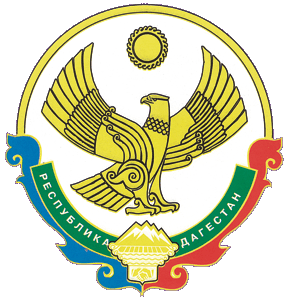 № п.п.Наименование  поселенийСумма 2015 г.1.МО  «с. Аджимажагатюрт»1922.Сельсовет «Адильотарский»2403.МО  «с.Акбулатюрт»2124.МО  «с.Аксай»2245.Сельсовет «Байрамаулльский»2446.МО  «с.Бамматюрт»3577.МО «с.Боташюрт»2918.Сельсовет«Ботаюртовский»2449.МО  «с. Борагангечув»27510.МО  «с. Дзержинское»27211.Сельсовет «Казьмааулльский»24412.МО «с.Кандаураул»22913.Сельсовет «Карланюртовский»30414.Сельсовет «Кокрекский»45315.Сельсовет  «Костековский»35716.МО  «с. Куруш»35017.Сельсовет «Могилевский»40418.МО  «с. Моксоб»20019.МО  «с. Муцалаул»52220.МО  «с. Новый Костек»34821.МО  «с. Новогагатли»40922.Сельсовет «Новосельский»29023.МО  «с.Новосаситли»23724.МО  «с.Нурадилово»34325.Сельсовет «Октябрьский»25626.Сельсовет «Османюртовский»25927.МО  «с. Первомайское»29728.Сельсовет  «Покровский»32129.МО  «с. Садовое»20430.МО  «с. Сивух»25131.МО  «с. Советское»24732.МО  «с. Солнечное»32833.МО  «с. Сулевкент»25734Сельсовет «Темираульский»31135.МО  «с.Теречное»25836.МО  «с. Тукита»23437.МО  «с.Тотурбийкала»23438.МО  «с. Хамавюрт»26939.МО  «с. Цияб Ичичали»20240.МО  «с. Чагаротар»21541.МО  «с. Шагада»21642.МО  «с. Эндирей»285ВСЕГО:11885